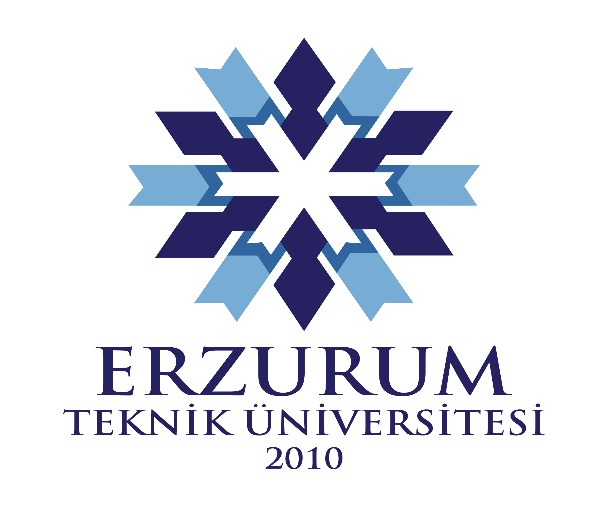 ERZURUM TEKNİK ÜNİVERSİTESİ SAĞLIK BİLİMLERİ ENSTİTÜSÜXXXXXXXXXXX ANABİLİM DALI TEZLİ YÜKSEK LİSANS PROGRAMIBAŞVURU DOSYASI2023İÇİNDEKİLERProgramın AdıErzurum Teknik Üniversitesi Sağlık Bilimleri Enstitüsü …………… Anabilim Dalı “……………………..” Tezli Yüksek Lisans ProgramıProgramın Açılma Gerekçesi 3. Yüksek Lisans Programına Öğrenci Talebi ile İlgili Tahmini BilgilerAşağıda yüksek lisans programına başlayacak tahmini öğrenci sayısı verilmiştir.Not: Tablodaki tahmini sayıların belirlenmesinde kullanılan varsayımlar, programın açılma gerekçeleriyle uyumlu olmalıdır. Varsa, civardaki üniversitelerde bulunan ve önerilen programa benzer yapıdaki yüksek lisans programlarına olan talepler belirtilmelidir. Kamu Kurum Yöneticisi (KKY): Kamu Kurum ve Kuruluşları Protokolü Kapsamında Yürütülen Program UNİP: Üniversitelerarası İşbirliği Programı Y. Uyruklu: Yabancı Uyruklu4. Önerilen Programa Öğrenci Kabul KoşullarıYürütülmekte olan programa kabul edilecek öğrencilerin belirlenmesi ve seçimi, Yükseköğretim Kurulunun Lisansüstü Eğitim-Öğretim yönetmeliği ile Erzurum Teknik Üniversitesi Lisansüstü Eğitim ve Öğretim Yönetmeliği’nde yer alan “Lisansüstü Programlara Başvuru ve Kabulü” çerçevesinde Senato tarafından tespit edilen esaslara göre yapılacaktır. 5. Yüksek Lisans Derecesi Almak İçin Gerekli Olan Toplam Kredi Sayısı İle Alınması Gereken Zorunlu ve Seçmeli Dersleri Her bir dönem ayrı ayrı olmak üzere Ders, Tez veya Proje kredileri ile AKTS kredi bilgilerini tablo olarak,(Lisansüstü Eğitim ve Öğretim Yönetmeliği Madde 6: Tezli yüksek lisans programı toplam yirmi bir krediden az olmamak koşuluyla en az yedi ders, bir seminer dersi ve tez çalışmasından oluşur. Seminer dersi ve tez çalışması kredisiz olup başarılı veya başarısız olarak değerlendirilir. Tezli yüksek lisans programı bir eğitim-öğretim dönemi 60 AKTS kredisinden az olmamak koşuluyla seminer dersi dahil en az sekiz ders ve tez çalışması olmak üzere toplam en az 120 AKTS kredisinden oluşur.Madde 11: Tezsiz yüksek lisans programı toplam otuz krediden ve 60 AKTS’den az olmamak kaydıyla en az on ders ile dönem projesi dersinden oluşur.)Derslerin kodu ve içeriklerini metin olarak belirtiniz.DERS PROGRAMI6. Önerilen Program İçin Mevcut Laboratuvarların Adlarını, Kaç Metrekare Olduklarını ve Her Laboratuvarda Bulunan Önemli Cihazların ListesiÖnerilen program için laboratuvara gerek yoktur.7. Eğitim-Öğretim ve Araştırma İçin Mevcut Bilgisayar Ekipmanlarının Dökümü ve Hangi Amaçla KullanıldıklarıÖğrencilerin kullanımı için Fakülte bilgisayar laboratuvarlarında toplam 64 adet bilgisayar vardır. Bunların tümünün internet bağlantıları bulunmaktadır. Ayrıca Enstitümüzde, derslerin bilgisayar ortamında işlenmesine olanak veren tam donanımlı Yüksek Lisans Sınıfı mevcuttur. Yüksek Lisans Tez savunması için uzaktan eğitim için tasarlanmış tam donanımlı proje ofisleri, konferans salonları ve 4000 kişilik kütüphanemiz mevcuttur.8. Lisansüstü Öğrencilerin Kullanımına Açık Terminal ve/veya Kişisel Bilgisayar Sayıları ve Bunların Açık Olduğu SaatlerLisansüstü öğrencilerin kullanımı için Üniversitemiz kampüsünde genel kullanımda 110 adet internet bağlantılı 7/24 sürekli kullanıma açık bilgisayar bulunmaktadır. 9. Önerilen Programla İlgili Olarak Üniversite ve/veya Bölümünüz Kütüphanesinde Bulunan Sürekli Yayınların Adları ve Bulunma ZamanlarıÜniversitemiz yerleşkesinde bulunan kütüphanedeki bilgisayarlardan, eğitim araştırmalarıyla ilgili dergileri tarayan veri tabanları üzerinden çok sayıdaki dergiye elektronik ortamda ulaşma ve dünyada yeni yapılan sağlık bilimleri, sosyal bilimler ve fen bilimleri ile ilgili araştırmaları takip etme imkânı mevcuttur.Erzurum Teknik Üniversitesi erişiminde olan Online Veri Tabanları ● Web of Science ● Directory of Open Access Journals (DOAJ) ● ULAKBİM Türkçe Veri Tabanları ● YÖK Tez Kataloğu ● IEEE Wiley e-Books Library10. Önerilen Programın Disiplinlerarası (İnterdisipliner) NiteliğiÖnerilen program disiplinlerarası (interdisipliner) nitelikte değildir. BölümKonu BaşlığıSayfa1Program Adı2Programın Açılma Gerekçesi3Yüksek Lisans Programına Öğrenci Talebi ile İlgili Tahmini Bilgiler4Önerilen Programa Öğrenci Kabul Koşulları5Yüksek Lisans Derecesi Almak İçin Gerekli Olan Toplam Kredi Sayısı İle Alınması Gereken Zorunlu ve Seçmeli Dersleri6Önerilen Program İçin Mevcut Laboratuvarların Adlarını, Kaç Metrekare Olduklarını ve Her Laboratuvarda Bulunan Önemli Cihazların Listesi7Eğitim-Öğretim ve Araştırma İçin Mevcut Bilgisayar Ekipmanlarının Dökümü ve Hangi Amaçla Kullanıldıkları8Lisansüstü Öğrencilerin Kullanımına Açık Terminal ve/veya Kişisel Bilgisayar Sayıları ve Bunların Açık Olduğu Saatler9Önerilen Programla İlgili Olarak Üniversite ve/veya Bölümünüz Kütüphanesinde Bulunan Sürekli Yayınların Adları ve Bulunma Zamanları10Önerilen Programın Disiplinlerarası (İnterdisipliner) NiteliğiPrograma Başlayacak Öğrenci SayısıPrograma Başlayacak Öğrenci SayısıPrograma Başlayacak Öğrenci SayısıToplam Öğrenci SayısıGüzİlkbaharKKY,UNİP, Y.UyrukluToplam Öğrenci Sayısı1. Yıl(+)2. Yıl(+)3. Yıl(+)4. Yıl(+)Genel ToplamBİRİNCİ YILBİRİNCİ YILBİRİNCİ YILBİRİNCİ YILBİRİNCİ YILBİRİNCİ YILBİRİNCİ YILBİRİNCİ YILBİRİNCİ YILI. YarıyılI. YarıyılI. YarıyılI. YarıyılII.YarıyılII.YarıyılII.YarıyılII.YarıyılDersin KoduDersin AdıKredisiAKTSDersin KoduDersin AdıKredisiAKTSSABE500Uzmanlık Alan Dersi06SABE500Uzmanlık Alan Dersi06SABE501Bilim, Etik ve Eğitim 36XXX5XXSeçmeli Ders IV36XXX5XXSeçmeli Ders I36XXX5XXSeçmeli Ders V36XXX5XXSeçmeli Ders II36XXX5XXSeçmeli Ders VI36XXX5XXSeçmeli Ders III36XXX5XXSeçmeli Ders VII36XXX501Seminer06Toplam Kredi1230Toplam Kredi1236İKİNCİ YILİKİNCİ YILİKİNCİ YILİKİNCİ YILİKİNCİ YILİKİNCİ YILİKİNCİ YILİKİNCİ YILİKİNCİ YILI. YarıyılI. YarıyılI. YarıyılI. YarıyılII.YarıyılII.YarıyılII.YarıyılII.YarıyılDersin KoduDersin AdıKredisiAKTSDersin KoduDersin AdıKredisiAKTSSABE500Uzmanlık Alan Dersi06SABE500Uzmanlık Alan Dersi06XXX500Tez Çalışması024XXX500Tez Çalışması024Toplam Kredi030Toplam Kredi030YÜKSEK LİSANS DERSLERİYÜKSEK LİSANS DERSLERİYÜKSEK LİSANS DERSLERİYÜKSEK LİSANS DERSLERİYÜKSEK LİSANS DERSLERİYÜKSEK LİSANS DERSLERİDersin KoduZ/SZ/SDersin AdıTUKAKTSSABE500ZZUzmanlık Alan Dersi0006SABE501ZZBilim, Etik ve Eğitim3036XXX500ZZTez Çalışması00024XXX501ZZSeminer0006XXX5XXSSBilimsel Araştırma Teknikleri3036XXX5XXSSNitel Araştırma Yöntemleri3036SABE503SSİleri Akademik İngilizce I3036SABE504SSİleri Akademik İngilizce II3036XXX5XXSS3036XXX5XXSS3036XXX5XXSS3036XXX5XXSS3036XXX5XXSS3036Cod Dersin Türkçe adıCourse’s English nameSABE500ZUzmanlık Alan DersiSpecialization CourseSABE501ZBilim, Etik ve EğitimScience, Ethics and EducationXXX500ZTez ÇalışmasıThesisXXX501ZSeminerSeminarXXX5XXSBilimsel Araştırma TeknikleriScientific Research TechniquesXXX5XXSNitel Araştırma YöntemleriQualitative Research MethodsSABE503Sİleri Akademik İngilizce IAdvanced Academic English ISABE504Sİleri Akademik İngilizce IIAdvanced Academic English IIXXX5XXSXXX5XXSXXX5XXSYÜKSEK LİSANS DERS İÇERİKLERİDersin AdıBilim, Etik ve EğitimDersin KoduSABE501Dersin Kredisi3AKTS Kredisi6Dersin AmacıÖğrencilerin bilimsel araştırma yöntemlerine ve etik kurallara uygun araştırma yapabilmelerini ve bu araştırmaların sonuçlarını sunmayı sağlamaktır.Dersin İşlenme ŞekliYüz yüzeDersin İçeriğiBilim etiğinin temel ilkeleri, Bilim felsefesi, Bilimsel Makale Hazırlama, Referans ve İntihal Programlarının Tanıtımı, Bilimsel Veri Tabanlarının Kullanımı, Etkili Sunum hazırlama.Dersin AdıSeminerDersin KoduCSH501Dersin Kredisi0AKTS Kredisi6Dersin AmacıBu dersin amacı: Araştırma odağını güçlendirmek, çeşitli teorik ve metodolojik yaklaşımları ve araştırma etiğini belirgin hale getirmek, arşiv ve kütüphane araştırmasıyla ilgili pratik beceriler geliştirmek, bilimsel inceleme ve sunum becerilerinin düzenini geliştirmektir.Dersin İşlenme ŞekliYüz yüze /OnlineDersin İçeriğiSeminer konusunun belirlenmesi, literatür tarama, ilgili çalışmaların incelenmesi, rapor yazma, sunum hazırlama ve sunmaDersin AdıBilimsel Araştırma TeknikleriDersin KoduCSH516Dersin Kredisi3AKTS Kredisi6Dersin AmacıLisansüstü öğrencileri, bilimsel araştırma yöntemleri ile ilgili temel kavramlar ile tanıştırıp, bilimsel araştırma önerisi hazırlama sürecini deneyimlemelerini sağlayarak, uygun araştırma yöntem ve teknikleri ile çalışmalarını uygulayıp, istatistiksel veriler ile elde edilen bulgu ve sonuçları, bilimsel yazım kurallarına ve etik kurallara uygun biçimde yazılı bir rapor olarak sunmalarını amaçlar.Dersin İşlenme ŞekliYüz yüzeDersin İçeriğiBilim ve araştırma temel kavramları, başlıca araştırma türleri yöntem ve modelleri, araştırmada problem, yöntem, bulgu ve yorum, sonuç ve önerilerin ortaya konulmasında izlenecek yollar. Bilgi edinme yolları, uygun istatistiklerin seçimi ve uygulanması, araştırma önerisi ve rapor hazırlama teknikleri.Dersin AdıNitel Araştırma YöntemleriDersin KoduCSH517Dersin Kredisi3AKTS Kredisi6Dersin AmacıLisansüstü düzeyde nitel araştırma yöntemlerine ilişkin öğrencilerin yetkinliğini artırmak.Dersin İşlenme ŞekliYüz yüzeDersin İçeriğiDersin tanıtımı ve planlanması, Nitel araştırmanın dayandırıldığı paradigmalar ve gelişimi, Nitel araştırma süreci ve uygun desenin belirlenmesi, Nitel araştırma süreci ve uygun desenin belirlenmesi, Nitel araştırmalarda katılımcıların belirlenmesi, Nitel araştırmalarda veri toplama süreçleri, Nitel araştırmalarda veri analizi, Bilgisayar yöntemiyle veri analizi, Nitel araştırmalarda raporlama, Karma YöntemDersin Adıİleri Akademik İngilizce IDersin KoduSABE503Dersin Kredisi3AKTS Kredisi6Dersin AmacıÖğrencilerin alanları ileilgili makaleleri okuyabilmeleri. İngilizcesözlü sunum becerisi kazanma. Akademik yazma becerileri kazanmaları. Makale özeti yazabilmeleri.Dersin İşlenme ŞekliYüz yüzeDersin İçeriğiWeek 1 ICE BREAKER – WARM UPWeek 2 Expressing OpinionsWeek 3 Ted Education / Listening ComprehensionWeek 4 Language of DiscussionsWeek 5 Ted Education / Listening ComprehensionWeek 6 Language of Panel DiscussionsWeek 7 Ted Education / Listening ComprehensionWeek 8 REVISIONWeek 9 QUIZWeek 10 Language of Oral CitationsWeek 11 Ted Education / Listening ComprehensionWeek 12 Presentation SkillsDersin Adıİleri Akademik İngilizce IIDersin KoduSABE504Dersin Kredisi3AKTS Kredisi6Dersin AmacıÖğrencilerin alanları ileilgili makaleleri okuyabilmeleri. İngilizce sözlü sunum becerisi kazanma. Akademik yazma becerileri kazanmaları.Dersin İşlenme ŞekliYüz yüzeDersin İçeriğiWeek 1 ICE BREAKER – WARM UP Week 2 Expressing Opinions Week 3 Ted Education / Listening Comprehension Week 4 Language of Discussions Week 5 Ted Education / Listening Comprehension Week 6 Language of Panel Discussions Week 7 Ted Education / Listening Comprehension Week 8 REVISION Week 9 QUIZ Week 10 Language of Oral Citations Week 11 Ted Education / Listening Comprehension Week 12 Presentation Skills